Fecha: febrero 4 Seres Bióticos y abióticos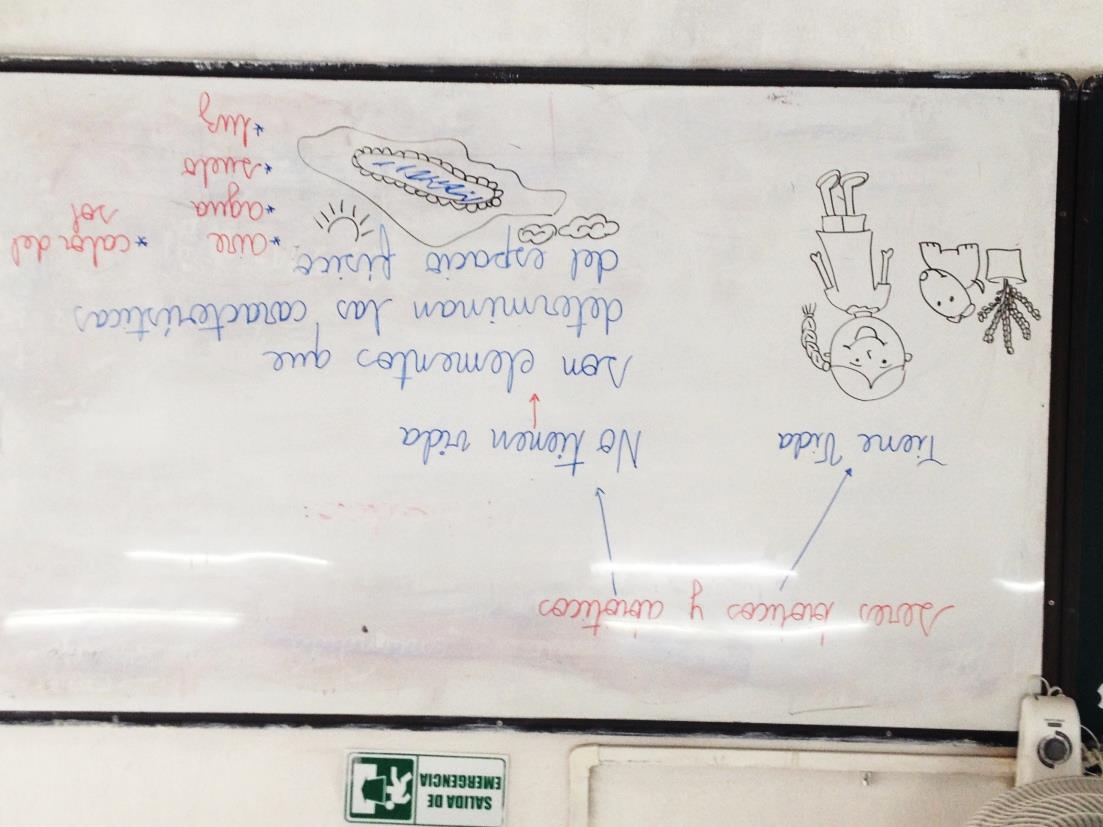 